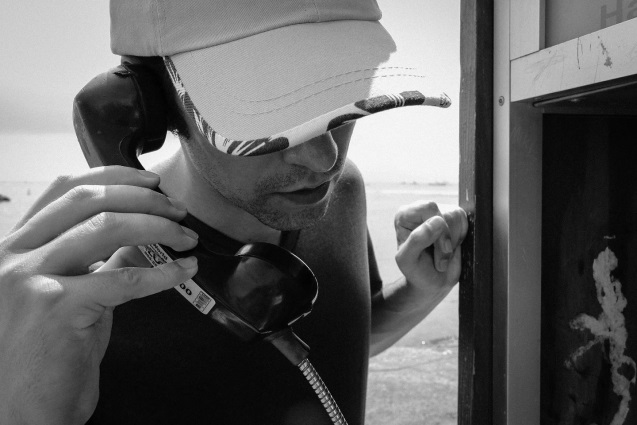 Следует напомнить телефонным террористам: «Прежде, чем так шутить – подумайте!». Ведь ответственность
 за подобные деяния предусмотрена жесткая, а судимость и прочие негативные биографические «отметки» репутацию не украшают, а жизнь портят основательно. Помните! Одна «шутка» может сломать Вашу жизнь! Берегите себя!Что надо делать, чтобы детям 
не пришло в голову делать ложные вызовы?Обсудить с ребенком последствия  подобных поступковПомочь ребенку не испытывать страх перед учебой  - как правило, «ложные вызовы» осуществляют в дни контрольных, проверочных работ.Знать интересы ребенка
 и организовывать его досуг так, чтобы он имел возможность реализовать свой потенциал.Необходимо уделять ребенку внимание  не только как ученику, но и как любимому 
и значимому для вас человеку. Помните, Вы ответственны
 за воспитание Ваших детей!БУКЛЕТЛОЖНЫЕ ВЫЗОВЫ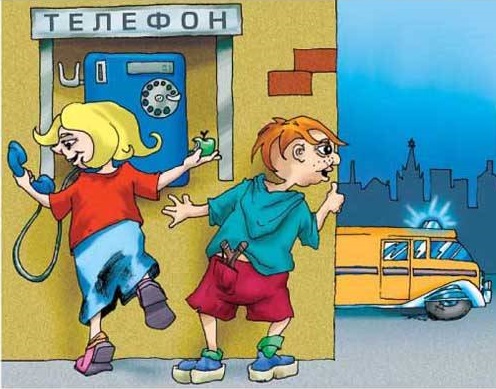 ЦЕНА ЛОЖНОГО ВЫЗОВА ИЗМЕРЯЕТСЯ НЕ ТОЛЬКО 
В ДЕНЕЖНОМ ЭКВИВАЛЕНТЕ, 
НО И В ЧЕЛОВЕЧЕСКИХ ЖИЗНЯХ!Статья 207 УК РФ «Заведомо ложное сообщение о готовящихся взрыве, поджоге или иных действиях, создающих опасность гибели людей, причинения значительного имущественного ущерба либо наступления иных общественно опасных последствий, совершенное из хулиганских побуждений» предусматривает:- штраф в размере от 200 000 до 500 000 рублей или в размере заработной платы (иного дохода осужденного) за период от одного года до восемнадцати месяцев;- ограничение свободы на срок до 3 лет;- принудительные работы на срок от 2 до 3 летДеяние, совершенное в отношении объектов социальной инфраструктуры (организации систем здравоохранения, образования, дошкольного воспитания, предприятия 
и организации, связанные с отдыхом 
и досугом, сферы услуг, пассажирского транспорта, спортивно-оздоровительные учреждения, система учреждений, оказывающих услуги) либо повлекшее причинение крупного ущерба предусматривает: - штраф в размере от 500 000 до 700 00 рублей или в размере заработной платы (иного дохода осужденного) за период от одного года до двух лет либо- лишение свободы на срок от 3 до 5 лет.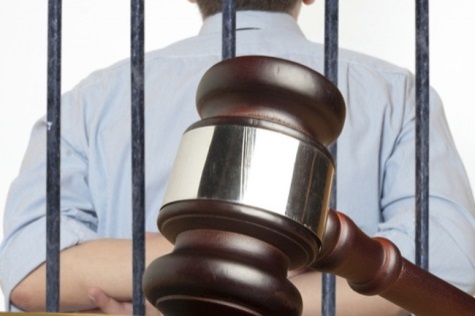 ВО ВСЕХ СПЕЦИАЛЬНЫХ СЛУЖБАХ УСТАНОВЛЕНЫ ТЕХНИЧЕСКИЕ ПРИСПОСОБЛЕНИЯ ПОСЛЕДНЕГО ПОКОЛЕНИЯ, ПОЗВОЛЯЮЩИЕ ОПРЕДЕЛИТЬ НОМЕР И АДРЕС ЗВОНИВШЕГО!Кого могут привлечь к ответственности 
за ложный вызов?В статье 19.13 КоАП РФ указано, 
что за заведомо ложный вызов пожарной охраны, полиции, скорой медицинской помощи или иных специализированных служб предусмотрена административная ответственность для- физических лица, достигших 16-летнего возраста. Они обязаны заплатить административный штраф в размере от 1000 до 1500 рублей;!!! если правонарушитель не достиг возраста привлечения к административной ответственности, к нему применяются меры, предусмотренные Законом Красноярского края от 31.10.2002г. № 4-608 «О системе профилактики безнадзорности 
и правонарушений несовершеннолетних».Звонившего поставят на учет в правоохранительные органы и комиссию по делам несовершеннолетних и защите их прав!КАК ВЫГЛЯДИТ НАКАЗАНИЕ 
ДЛЯ НЕСОВЕРШЕННОЛЕТНИХ?Родителям (лицам их заменяющих) выставят счет, который они обязаны оплатить в установленный законом срок.Если, например, был ложно «заминирован вокзал», в счет войдут:  стоимость работы специалистов, специально обученных собак, оборудования  для проверки и установления факта отсутствия взрывных устройств.  Кроме того будут подсчитаны издержки на бензин, почасовая работа криминалистов, взрывотехников и других сотрудников. Муниципальные службы представят к оплате сумму,   в которую  войдет стоимость простоя транспорта, отключения электроэнергии, воды, вызова дополнительных сотрудников, вынужденных  экстренно выйти на службу для обеспечения безопасности пассажиров. Могут подать иски и  обычные граждане, пострадавшие от сложившейся ситуации. 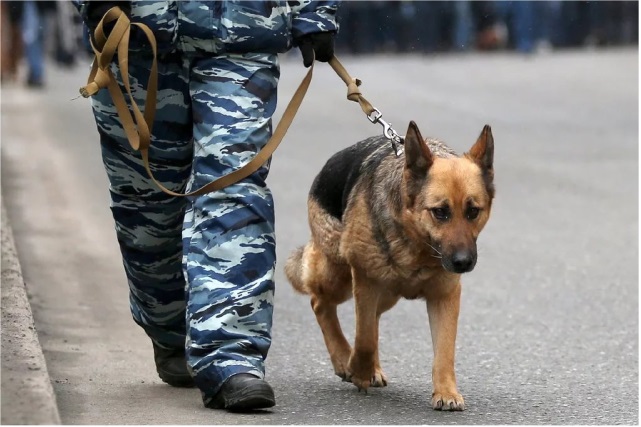 